Agenda del Director General Miguel Julián Flores Nieves.Miércoles  01 de marzo del 2023Reunion con personal de la direccion de la SEMADET para la atención de observaciones de Gobernanza 9:00 a.m. – 12:30 p.m.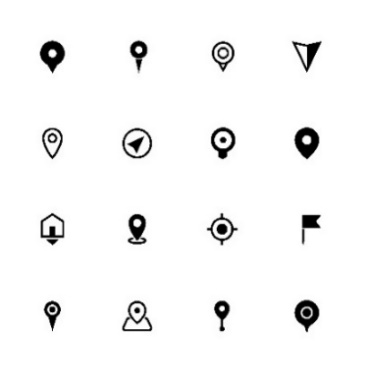       SEMADET, JaliscoReunion con Secretaria de Turismo del Estado, Presentación de Estrategia de Turismo Sostenible en el Santuario Bahia de Chamela 1:00 p.m. – 3:00 p.m.      Secretaria de Turismo del Estado de JaliscoViernes 03 de marzo del 2023Video Llamada FEPAJ, Observaciones 10:00 a.m. – 11:00 a.m.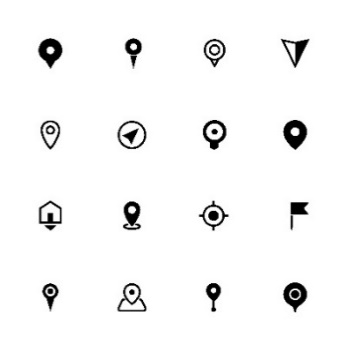        Google MeetMartes 07 de marzo del 2023Rueda de Prensa ANP Santuario de Isla Cocinas, Municipio de La Huerta 11:00 a.m. – 12:00 p.m.       Edificio de Rectoría General de la Universidad de GuadalajaraJueves 09 de marzo del 2023Sesion de Consejo JIRA 11:00 a.m. – 12:00 p.m.       Tonaya, JaliscoViernes 10 de marzo del 2023Reunión con Alcaldesa de Villa Purificación 10:00 a.m. – 11:00 a.m.       Villa Purificación, JaliscoLunes 13 de marzo del 2023Inaguracion curso S-130 y S-190 para combatientes de incendios forestales 9:00 a.m. – 10:00 a.m.       Cuautitlán de García Barragán, JaliscoAsistencia a la presentación de resultados realizados por CUCSUR en el tema de agua 11:00 a.m. – 12:00 p.m.       La Huerta, JaliscoReunión Direccion de la Escuela Primaria Jalisco 1:00 p.m. – 2:00 p.m.       Villa Purificación, JaliscoMARZO 2023MARZO 2023MARZO 2023MARZO 2023MARZO 2023MARZO 2023MARZO 2023dlMmjvs1   2345678910111213141516171819202122232425262728293031